МЕТОДИЧЕСКАЯ РАЗРАБОТКА ВНЕКЛАССНОГО МЕРОПРИЯТИЯ ПО ЧЕРЧЕНИЮ ( 9 КЛАСС),преподаватель - Марьинская Э.А.В век развития технического прогресса изучение такого предмета, как черчение приобретает особо важное значение.Знание условностей черчения, умение читать чертежи, работать по ним, а также передавать с помощью графического языка свои технические замыслы является обязательным условием высокой производственно - технической культуры человека.Изучение курса черчения в школе дает учащимся материал для наглядного и технического познания природы, подготавливает их к будущей практической деятельности, помогает лучше познать современную технику, технологию производства, вникать в суть технического прогресса.Кроме того, оно развивает эстетический вкус, учит анализировать, наблюдать, развивает техническое мышление, пространственные представления, т.е. формирует у школьников весьма важные свойства всесторонне развитой личности.Работа учителя в школе не должна ограничиваться уроками. Рамки школьной программы не дают возможность углубленно изучать темы, не позволяют включать творческие задания и игровые практикумы в том объемы, в каком хотелось бы учителю. Поэтому графическое образование учащихся в стенах школы может быть расширено и продолжено за счет внеклассной работы. Она, как никакая другая способна выявить наклонности ученика, его индивидуальные качества, способности к творческой работе, разносторонние интересы. Существуют различные формы внеклассной работы по черчению: - кружок; выставки, викторины, турниры, КВН, олимпиады .... Все эти формы работы побуждают у школьников познавательный интерес к предмету, активизируют их на более углубленное изучение, воспитывают дух соревнования, формируют у учащихся умение применять элементы графики на уроках других предметов, учат самостоятельно вникать в суть затронутых вопросов.Хорошо зарекомендовали себя такие формы внеклассной по черчению, как олимпиады и турниры. Цель олимпиад (школьных, городских), выявить одаренных и способных детей, подвести итоги учебной и внеклассной работы.На олимпиадах учащимся предлагаются задачи несколько повышенной сложности, но в основном соответствующие содержанию действующей программы.В преддверии олимпиады можно провести турнир, который представляет собой публичное соревнование нескольких команд (это могут быть команды разных классов в параллели, или команды, представляющие две — три школы.) Такого рода мероприятие позволяют задействовать большое количество учащихся с устойчивым интересом к предмету, и дает возможность тем, кто не может участвовать в олимпиаде, проявить свои способности, реально оценить свои возможности, развить интерес к самому себе: что я могу, что я хочу, и что я для этого умею.С чего же все это начинается? Данное мероприятие можно приобщить к предметной декаде. Организовать выпуск газет в классах, провести выставки графических работ и презентации технических идей. В классах провести викторины и сформировать команды для участия в турнире.Во время подготовки к турниру ребята изучают литературу, придумывают название, эмблему, приветствие, готовят домашнее задание. Учащиеся класса могут помогать участникам турнира в подготовке к мероприятию, а затем выступать в качестве болельщиков. А поскольку во время игры будет проводиться разминка и для болельщиков, то заработанные ими очки идут в общий счет игры. Собственно игра — это итог большой работы всего детского коллектива. План подготовки мероприятия включает в себя следующую работу:• за несколько дней до мероприятия вывешивается объявление, в котором сообщается день и час проведения мероприятия. Название сю может Сыть таким: « Интеллектуальный марафон».•	подготавливается сценарий турнира.а)	Ставятся конкретные цели и задачи:цели: выявить лучшую команду и лучших игроков, развить познавательный интерес к предмету; задачи: образовательная -проверить, закрепить и обобщить знания и умения путем решения творческих заданий;развивающая — развитие пространственного воображения и логического мышления;воспитательная — формирование навыков коллективной работы.б)	Определяются, какие конкурсы, технические задачи и практические задания будут предложены учащимся.Конкурсы данного мероприятия проводятся в игровой форме, однако содержание их должно соответствовать характеру мероприятия - проверить технические знания, практические умения, смекалку учащихся.Задания должны быть разноплановыми и охватывать весь спектр изучаемых тем. Они не должны быть громоздкими. Все мероприятие должно охватывать не более 2-х академических часов.•	все конкурсы будут оцениваться жюри определенным количеством баллов.
во время игры жюри будет объявлять промежуточные результаты и
комментировать ход игры. Результаты соревнований заносятся в таблицу
жюри и в таблицу на доске.Задача жюри выявить победителей игры и наиболее активных игроков и болельщиков с целью поощрения этих ребят призами.В состав жюри могут войти преподаватели и старшеклассники, участники и победители школьных и городских олимпиад.•	Учителю необходимо проконтролировать подготовку команд к турниру.
Домашнее задание включает в себя теоретические вопросы на применение
знаний внутри предмета.• Важно продумать оформление места проведения турнира ( плакаты, высказывания), и подготовить призы участникам и болельщикам.МАТЕРИАЛЫ ДЛЯ ПРОВЕДЕНИЯ ТУРНИРА « ИНТЕЛЛЕКТУАЛЬНЫЙ МАРАФОН» (9 КЛАСС)Вступление ведущего.Приветствие команд:Название ( 26); девиз ( 26); эмблема (26).1 задание: «Головоломка» ( 3 балла)	-Каждой команде дается чертеж и аксонометрическое изображение. Необходимо сопоставить цифры на видах и буквы на наглядном изображении прочитать зашифрованное высказывание.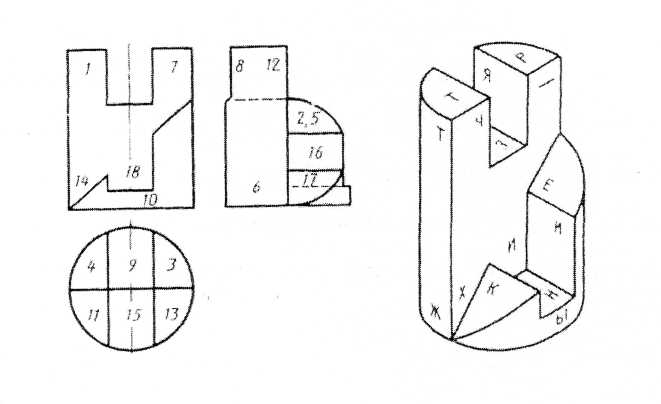 2 задание: « Знатоки» ( за каждый верный ответ - 1 балл, в итоге командадолжна набрать 7 баллов).Участникам команд предлагается написать наименование графических изображений представленных на чертежах.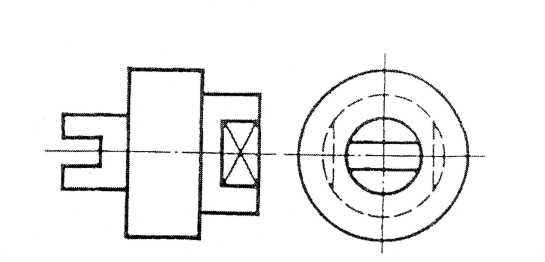 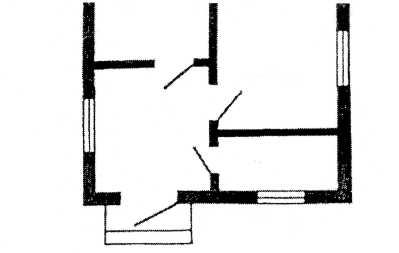 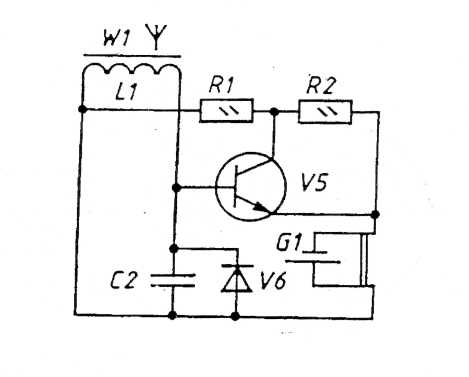 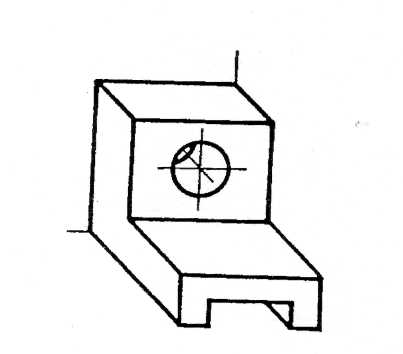 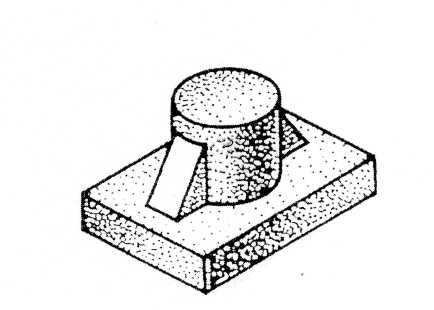 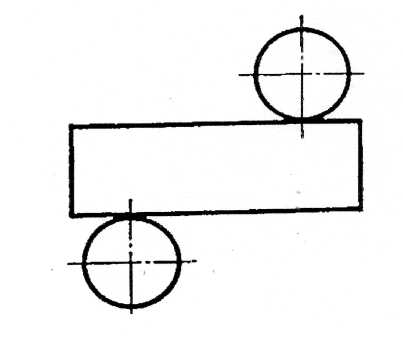 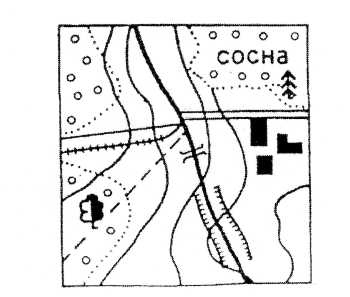 3 задание: « Зоркий глаз» ( 1 балл - за каждый верный ответ)Командам предстоит найти виды соответствующие наглядным изображениям.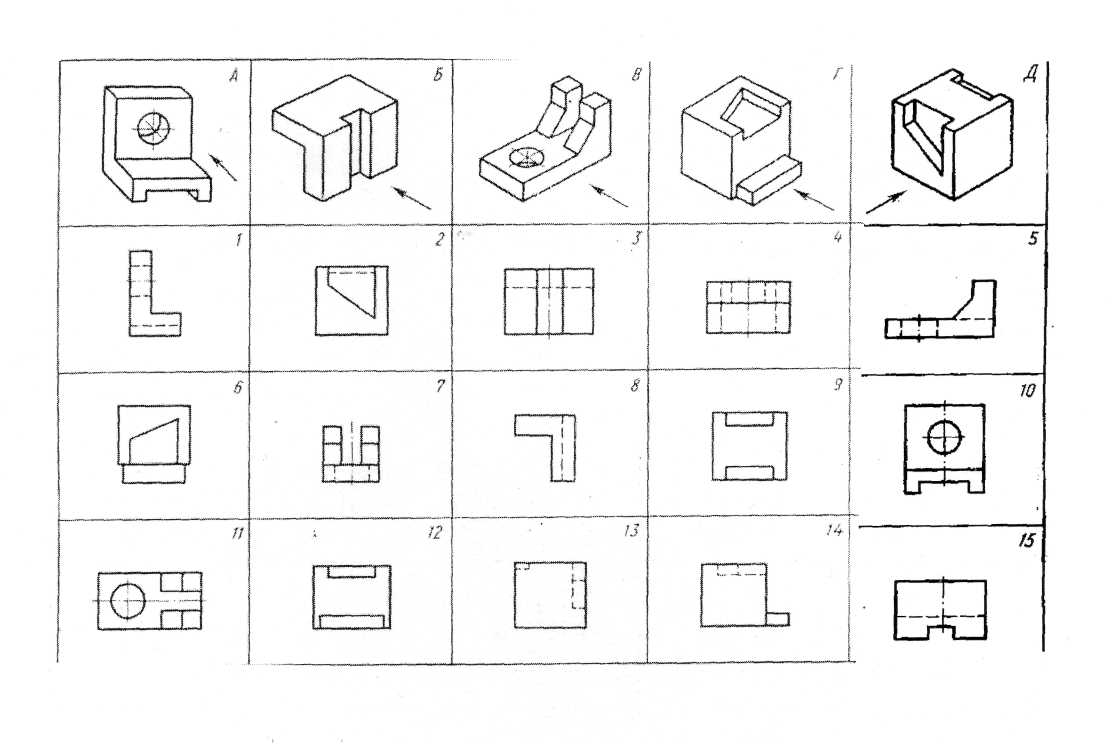 4 задание: « Блиц» ( 1 балл - за каждый верный отвех, и тог-12 баллов) Задание по теме: Геометрические тела.Представитель команды выбирает таблицу и перечисляет изображенные на ней геометрические тела.Характеристика должна быть полной. В случае неверного ответа участники других команд или болельщики могут дополнить ответ и заработать дополнительные очки своей команде.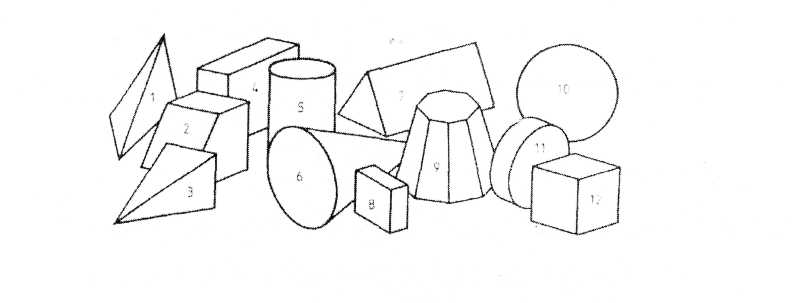 5 Домашнее задание: « Словесная перестрелка»Участники команд задают подготовленные заранее теоретические вопросы другим командам. Количество вопросов берется на усмотрение учителя. Болельщики могут включаться в ход игры и заработать дополнительные баллы для своих команд. Вопросы теоретических вопросов:Чем отличается аксонометрическая проекция от технического рисунка?Отражается ли масштаб на размерных числах чертежа?Чем отличается местный и дополнительный виды?Что называется сопряжением?	,Какое изображение называется сечением?В каких случаях выполняют соединение вида и разреза?6 Практическое задание по теме: « Сечения» ( за каждое правильное обозначение - 1 балл)Игрокам необходимо определить, какой части детали соответствуют данные на чертеже сечения, заштриховать фигуры сечения, обозначить их и секущие плоскости.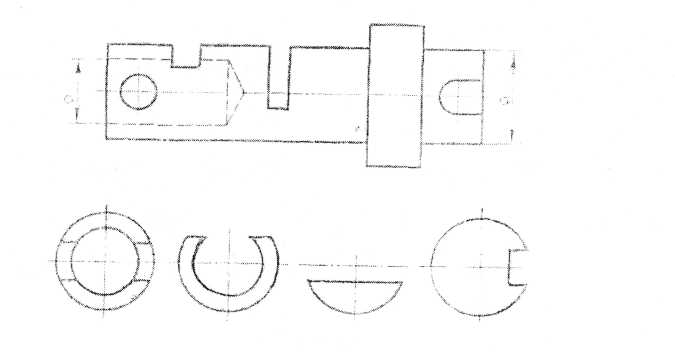 7 задание: « Констуктор» ( 1 балл - за каждую достроенную линию) Дополнить чертежи недостающими линиями.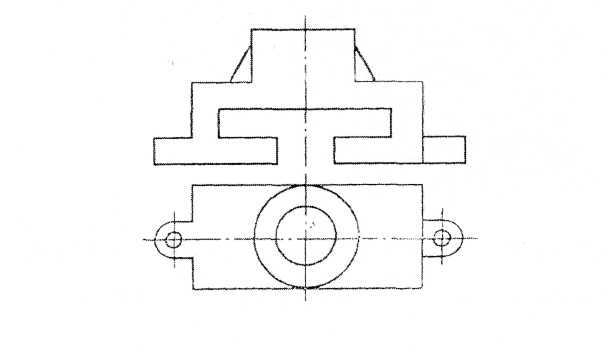 8 задание по теме: « Разрезы» ( 1 — балл за каждую исправленную ошибку) Найти и исправить ошибки в чертеже.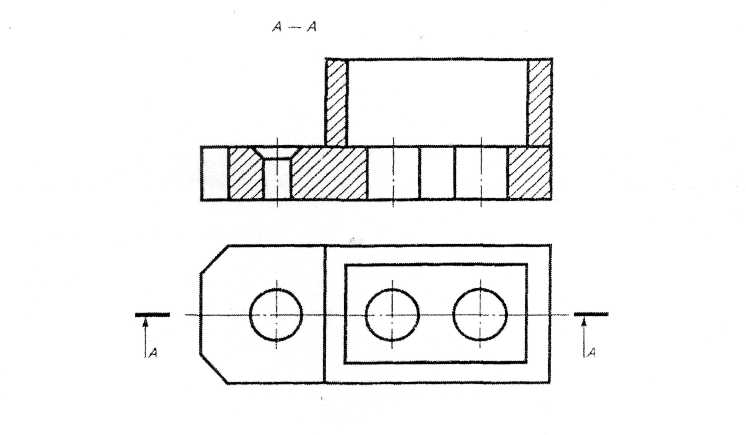 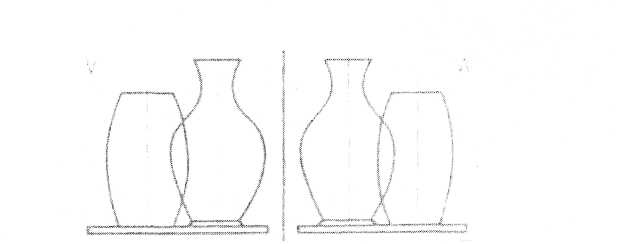 Даны проекции двух прозрачных стеклянных ваз. Нужно установить, какая из ваз расположена ближе к нам и касаются ли друг друга эти вазы.9 задание : « Эрудит» ( 2 балла)10. Разминка для болельщиков:10.1 - Конкурс архитекторовЭто греческий храм, требуется переложить 4 спички так, чтобы получилось 11 квадратов.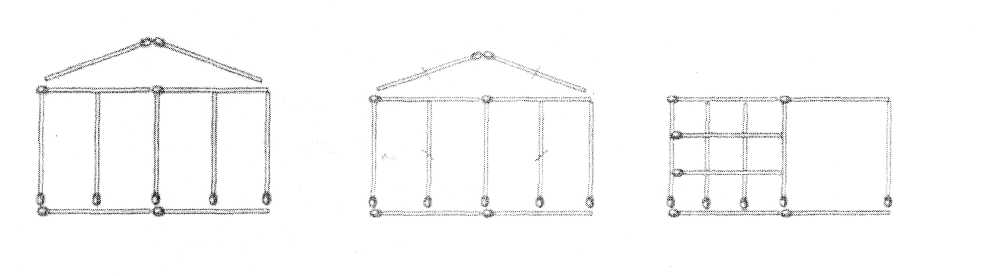 10.2 - Написание слова «нос» имеет горизонтальную ось симметрии, слово «потоп» - вертикальную. Как надо написать слово « Наташа», чтобы и оно имело ось симметрии (столбиком).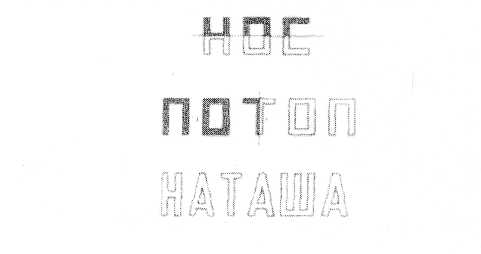 10.3 - На урок черчения преподаватель принес предмет и поставил его на видное место. Контур этого предмета для всех был одним и тем же. Что это был за предмет? ( шар).10.4 - «Задача - шутка»: Изобразите картину Репина « Запорожцы пишут письмо турецкому султану» за 5 сек. (Отрезок вертикальной линии - вид слева этой картины)10.5 - Определите пробку для отверстий.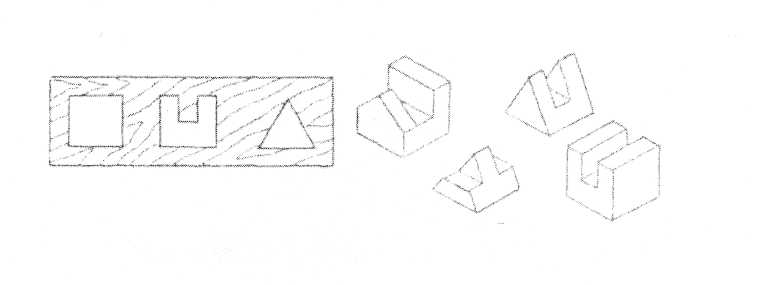 10.6	- Эту неотъемлимую часть геометрической фигуры можно превратить вполезное ископаемое при помощи « Ь » знака ( угол - уголь)10.7	- На дно ящика с квадратным основанием плотно уложено 9бильярдных шаров. На этот слой в углублениях положен второй, а в его углублении третий слой. Сколько всего бильярдных шаров (14 шаров)11. Подведение итогов, награждение.Номинации:- Лучшая командаИнтеллектуальный игрокАктивный болельщик.Каждое задание турнира может проводиться на скорость или ограничиваться временем на усмотрение учителя.